Abstimmbares optisches Hochgeschwindigkeitsfilter mit Spezialfunktionen für statische und dynamische AnwendungenGeeignet für optische Filteranwendungen (statisch oder dynamisch)In einem weiten Bereich fein abstimmbar mit hervorragender Auflösung und Rausch-SignalverhältnisStabiler Betrieb in anspruchsvollen UmgebungenDas einzigartige Filter FS02-BraggMETER, eine zuverlässige Komponente, die sich in optischen Interrogatoren der Spitzenklasse von HBM FiberSensing seit langem bewährt hat, ist nun auch als Standardprodukt lieferbar. Mit seiner niedrigen Speisespannung und dem breiten Abstimmbereich ist es ideal für die meisten optischen Filteranwendungen in der Prüf- und Messtechnik, Telekommunikation und faseroptischen Sensorik. Das FS02-BraggMETER ist ein abstimmbares optisches Hochgeschwindigkeitsfilter mit einem speziellen Resonator ohne Führungsoptik und dadurch kompakt, robust und schwingungsfest. Das Filter ist in einem athermischen Gehäuse gekapselt, das für eine hervorragende Temperaturbeständigkeit sorgt.Darüber hinaus bietet eseinen breiten Abstimmbereich (FSR ≥ 80 nm oder ≥ 100 nm), zentriert auf 1550 nm;ein hervorragendes Rausch-Signalverhältnis (Offband-Unterdrückung > 20 dB);hohe Filterfeinheit (typischer Wert F = 700); undverbesserte Temperaturbeständigkeit (< 1 nm/ºC). Für vielfältige Anwendungen geeignetDank seiner durchdachten Konzeption eignet sich das Filter FS02 ideal für die Integration von High-End-Produkten oder für Forschungs- und Ausbildungszwecke in Universitäten und F&E-Laboratorien.Typische Anwendungen sind beispielsweise durchstimmbare Faserlaserquellen, optische Sensorik, Systeme für die optische Kohärenztomographie (OCT) und Werkzeuge für die Spektralanalyse. Weitere Produktinformationen unter  https://www.hbm.com/de/6656/abstimmbarer-optischer-filter-fs02-braggmeter/ 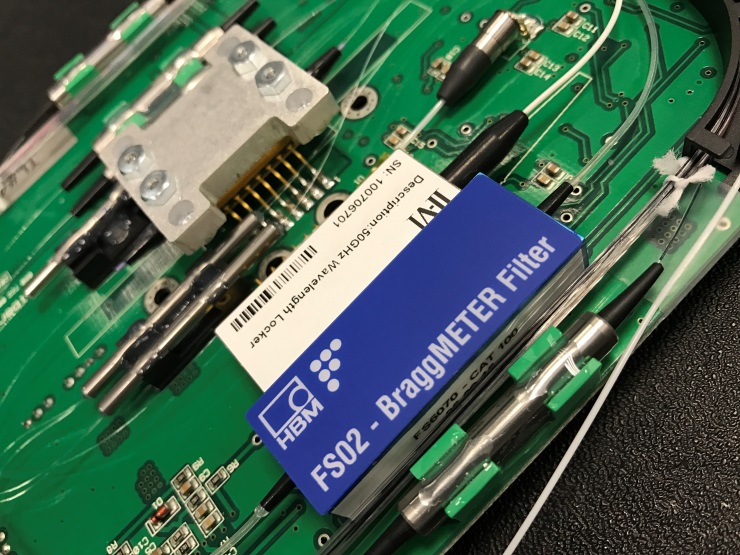 Abstimmbares optisches Filter FS02-BraggMETERÜber HBM FiberSensingHBM FiberSensing ist ein europäisches Unternehmen, das sich auf die Entwicklung und Herstellung fortschrittlicher Überwachungssysteme mit optischen Faser-Bragg-Gittern (FBG) spezialisiert hat. In ihm ist der gesamte Optik-Geschäftsbereich der Hottinger Baldwin Messtechnik zusammengefasst. HBM FiberSensing ist nach ISO 9001:2008 zertifiziert. Die Hottinger Baldwin Messtechnik (HBM) wurde 1950 in Deutschland gegründet und ist heute einer der Technologie- und Marktführer im Bereich der Mess- und Prüftechnik. Das Unternehmen betreibt Produktionsstandorte in Deutschland, den USA, Portugal und China und ist in mehr als 80 Ländern weltweit vertreten.www.hbm.com/fs 